Unit 3 Lesson 5: Measure in MetersWU Choral Count: Beyond 100 (Warm up)Student Task Statement1 Reptiles to MeasureStudent Task StatementEach length of tape on the floor represents the length of a reptile.A: gila monster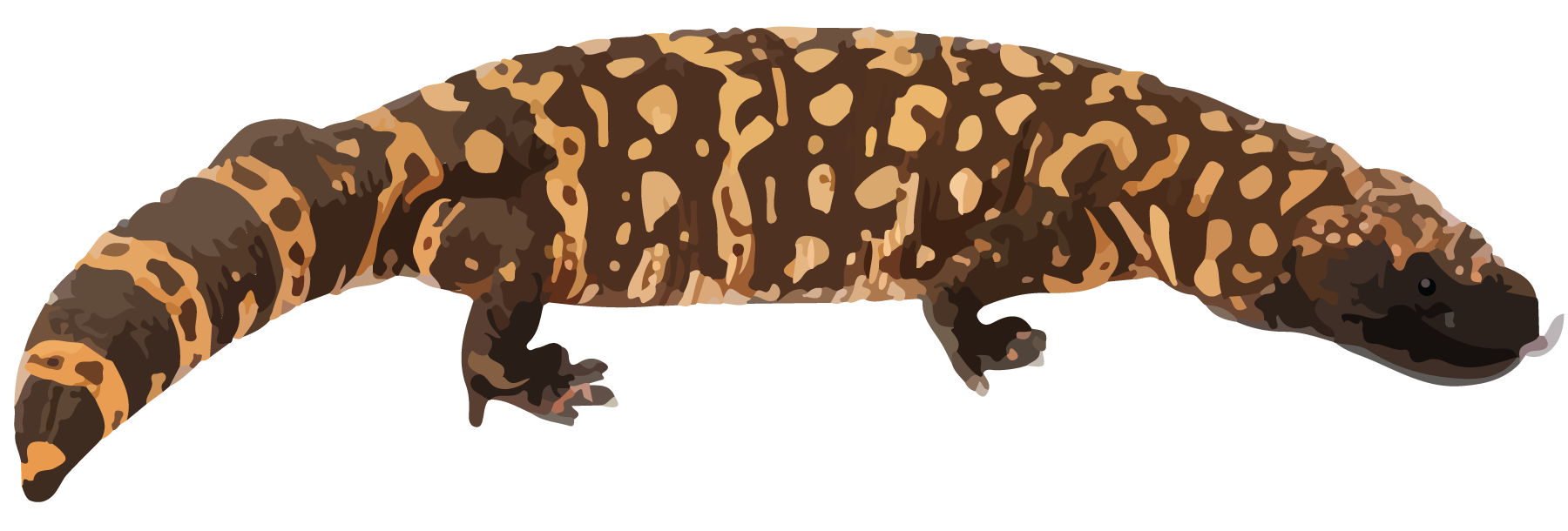 ​​​​​​B: baby alligator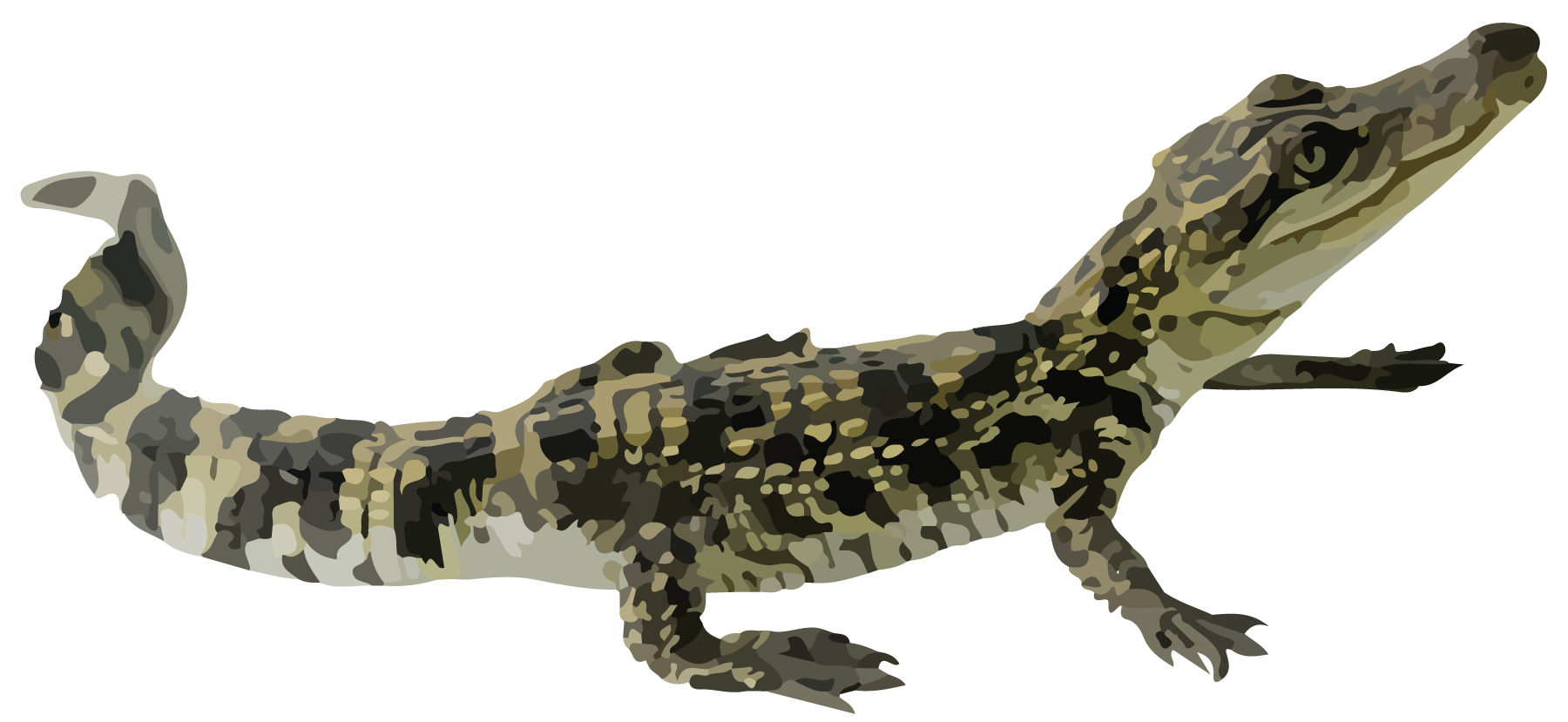 C: baby cobra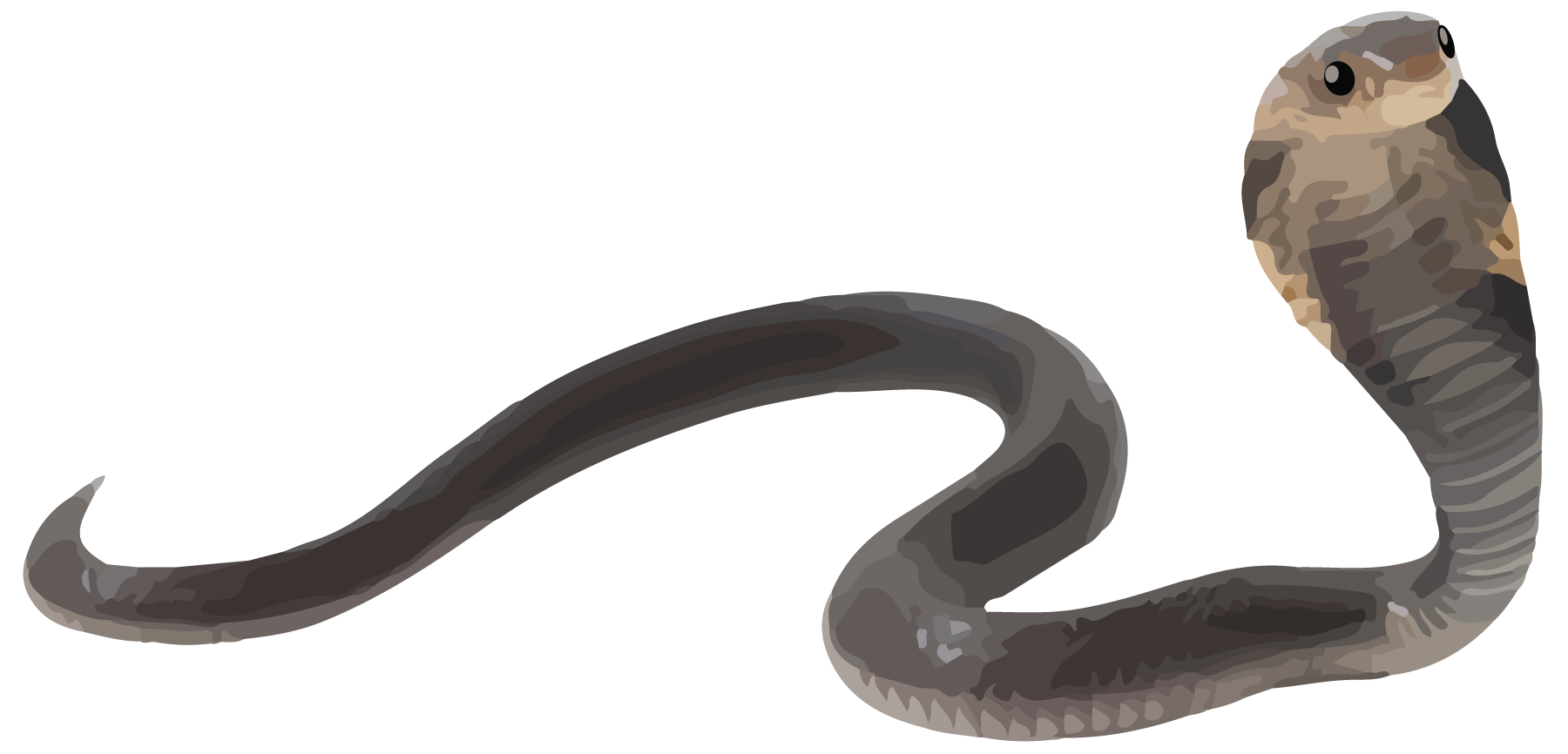 D: komodo dragon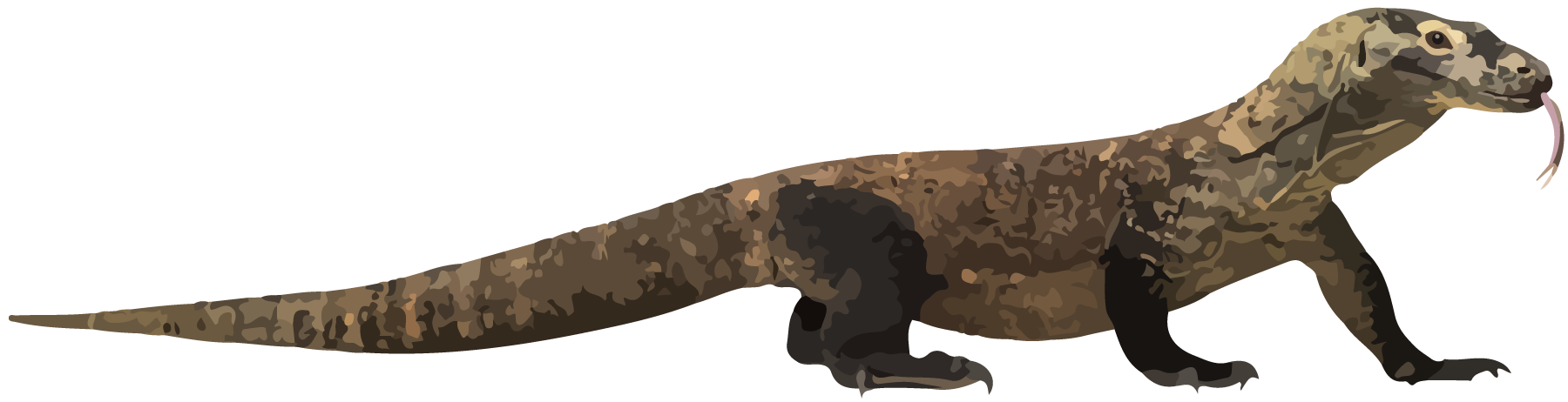 Measure to find the length of each reptile. Don’t forget the unit.What is the length of a gila monster?What is the length of a baby alligator?What is the length of a baby cobra?What is the length of a komodo dragon?2 Measure with a Meter StickStudent Task StatementD: komodo dragon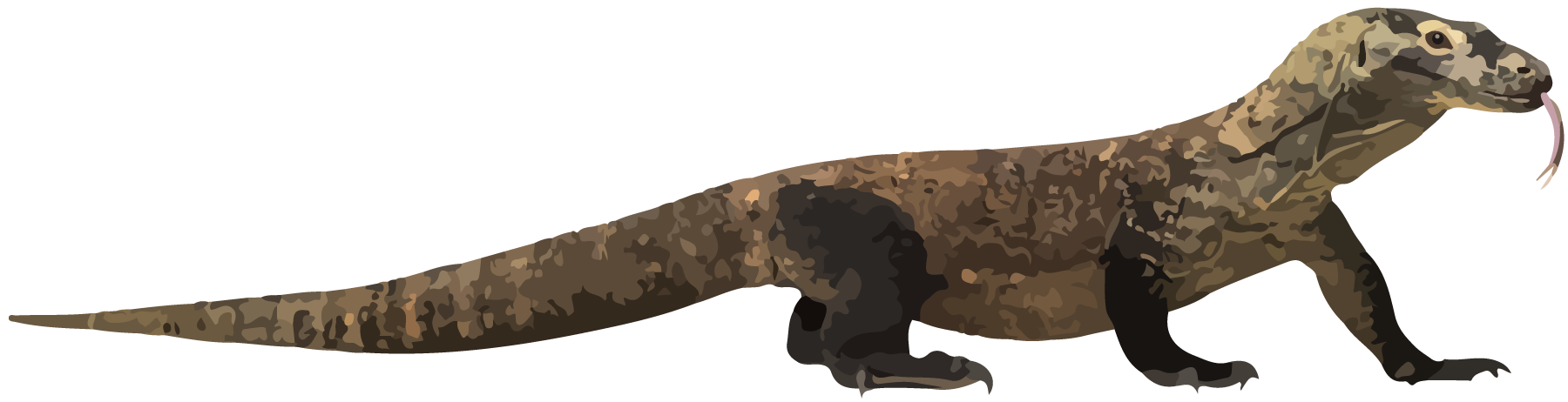 E: adult alligator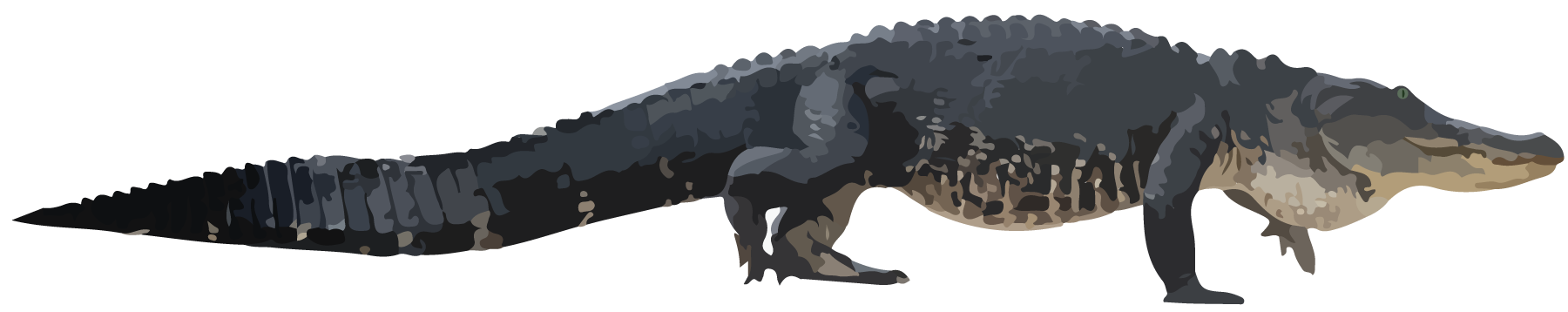 F: adult cobra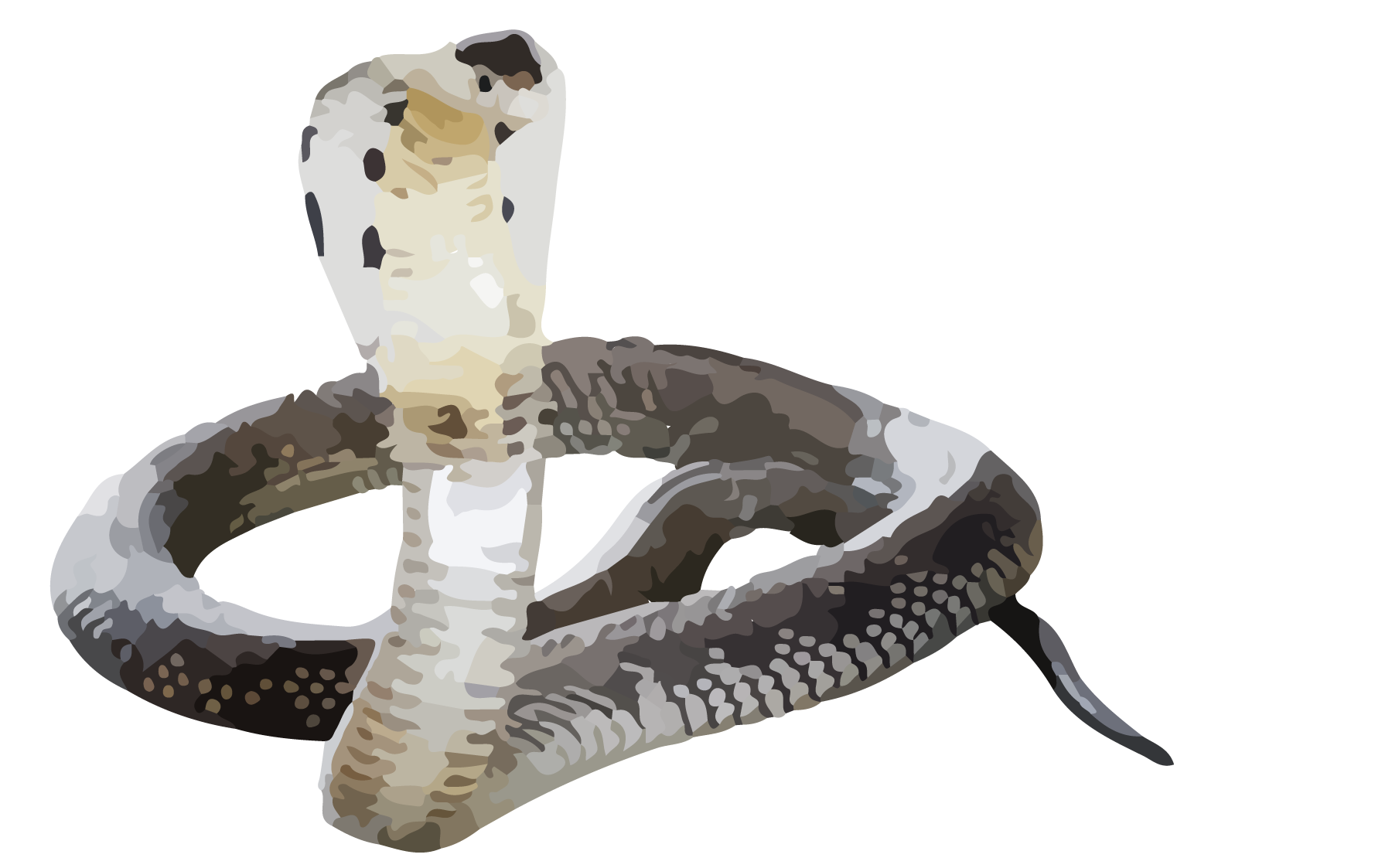 G: ribbon snake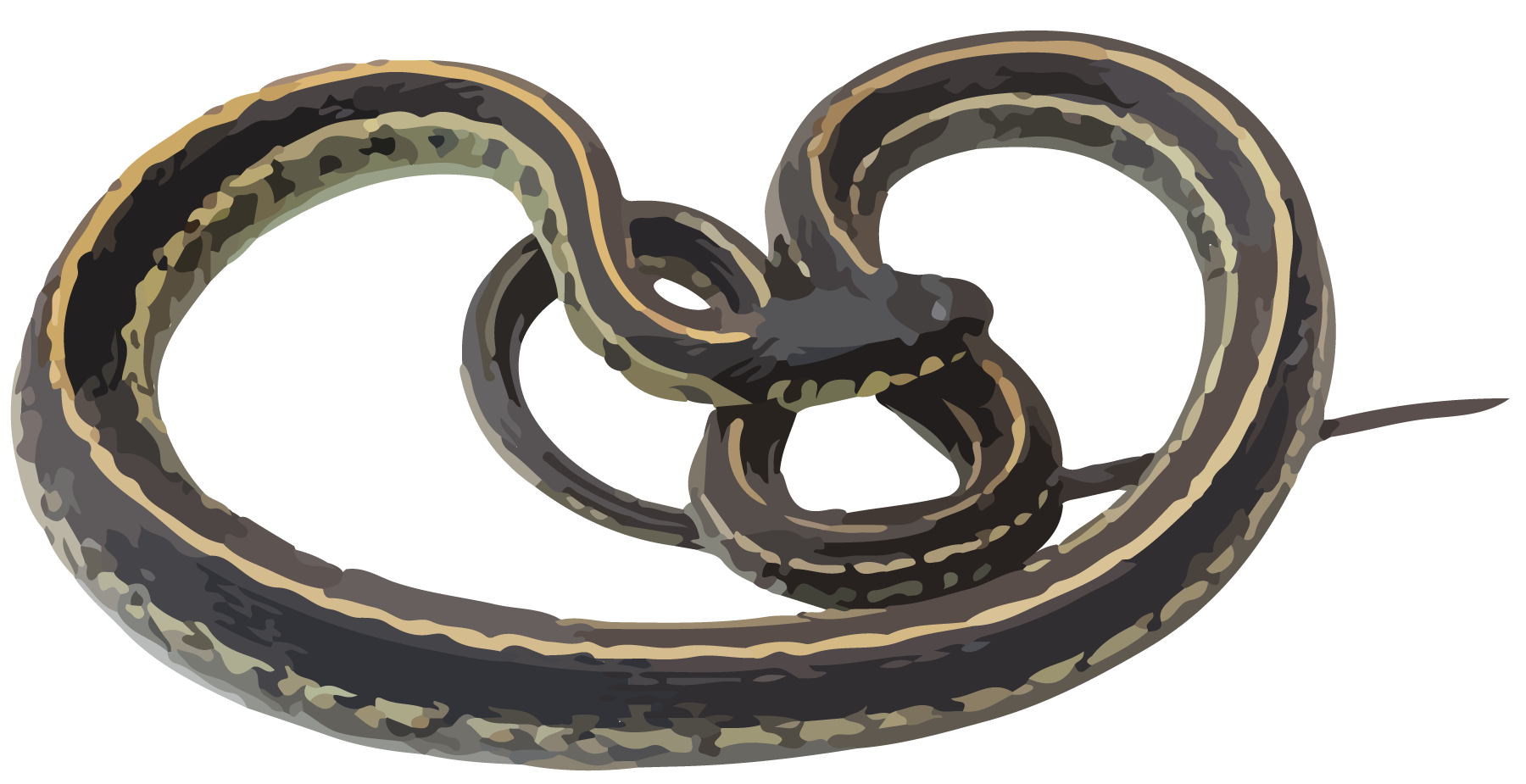 Measure the length of the komodo dragon in meters.What is the same or different about your measurements for the komodo dragon from Activity 1 and Activity 2?Measure each reptile in centimeters or meters. Don’t forget the units.How long is an adult alligator?How long is an adult cobra?How long is a ribbon snake?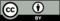 © CC BY 2021 Illustrative Mathematics®